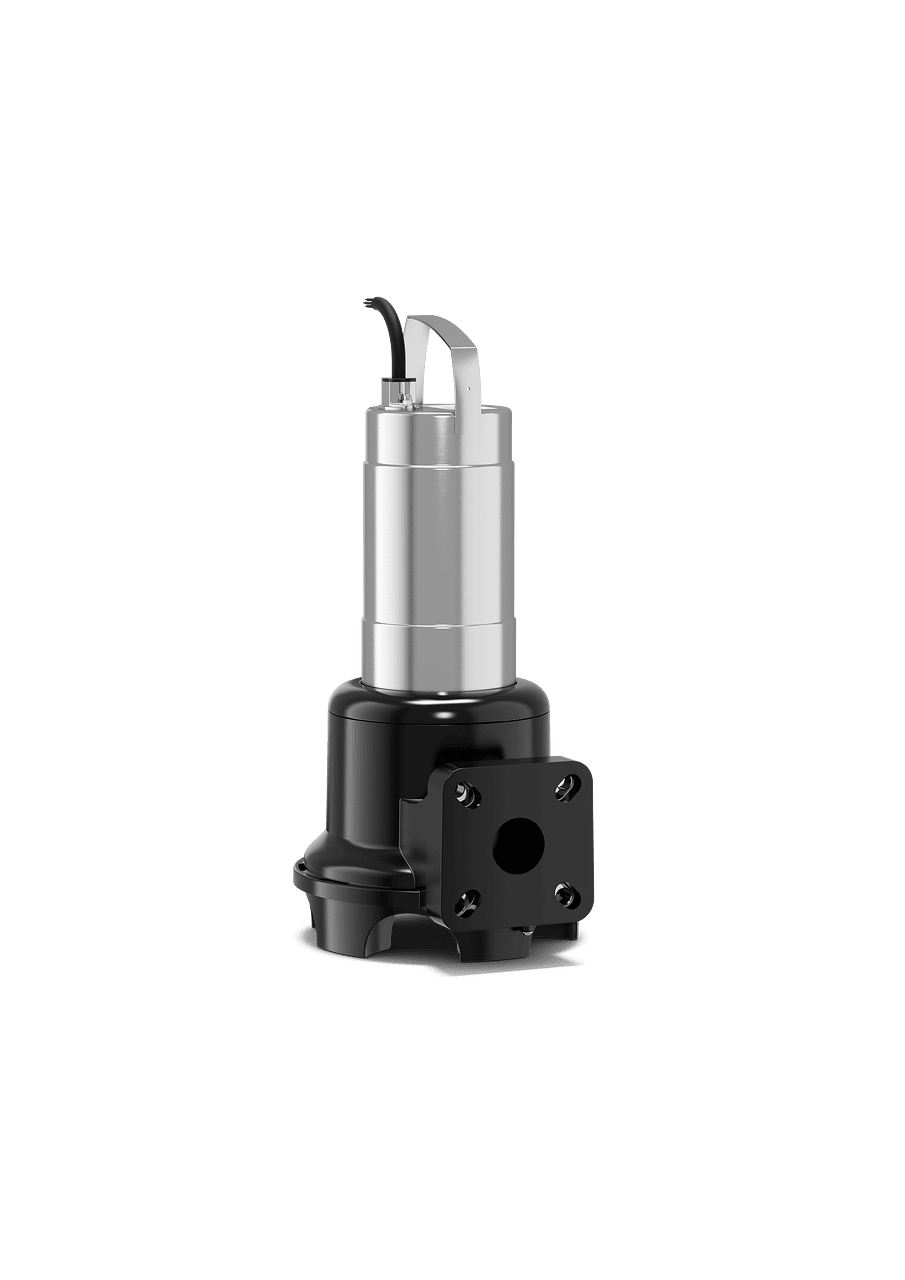 Descriptif pompe de relevage submersibleWilo-Rexa UNI